Exciting new course blending seminar and experiential learning hours…COURSE DESCRIPTIONHealth sciences 404/Women’s Studies 404 will introduce students to the roots of gender based violence, the social and cultural context in which it occurs, the mental and physical health impacts, justice and restitution frameworks, and will explore approaches to changing those structures in order to reduce or end it. Students will develop the skills to think critically about the local and global impact of gender based violence, how it intersects with other forms of oppression, and to develop an understanding of these issues that will be useful intellectually, personally, and professionally.  OFFEREDThursdays from 12pm – 2pmCREDITSStudents will be required to participate in experiential learning hours outside of class.2 credits requires 10 hours of attendance at campus events related to gender-based violence 3 credits requires attending the full volunteer training (30 hours) for the Sexual Assault Prevention and Awareness Center (SAPAC) or SafeHouse ENROLLMENTNo required pre-requisitesOpen to any undergraduateWill count as a nursing electiveWomen’s Studies students:Meets requirements for practicum for Women’s Studies MajorsCounts for the Gender & Health MinorFor questions, contact: mlmunro@umich.edu      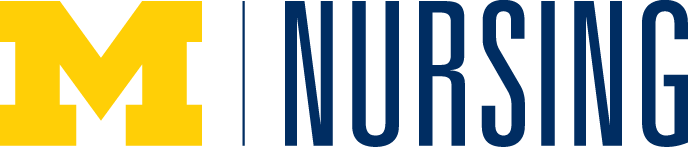 